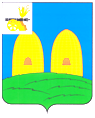 АДМИНИСТРАЦИЯ   ЛИПОВСКОГО СЕЛЬСКОГО ПОСЕЛЕНИЯ                 РОСЛАВЛЬСКОГО   РАЙОНА  СМОЛЕНСКОЙ  ОБЛАСТИП О С Т А Н О В Л Е Н И Еот  29.01.2021 № 3В соответствии с Федеральными законами от 25 декабря 2008 года №273- ФЗ «О противодействии коррупции», от 21 ноября 2011 года №329 – ФЗ « О внесении изменений в отдельные законодательные акты Российской Федерации в связи с совершенствованием государственного управления в области противодействия коррупции», областным законом от 28 мая 2009 года №34-з «О противодействии коррупции в Смоленской области»,Администрация Липовского сельского поселенияРославльского района Смоленской областип о с т а н о в л я е т:Утвердить прилагаемый План по противодействию коррупции в Администрации Липовского сельского поселения Рославльского района Смоленской области на 2021 год.Настоящее постановление подлежит официальному опубликованию в газете «Рославльская правда» и размещению на официальном сайте Администрации Липовского сельского поселения Рославльского района Смоленской области в сети «Интернет».Признать утратившим силу постановление Администрации Липовского сельского поселения Рославльского района  Смоленской области от 10.03.2020 № 23 «Об утверждении Плана по противодействию коррупции в Администрации Липовского сельского поселения Рославльского района Смоленской области на 2020 год».Контроль за исполнением настоящего постановления оставляю за собой.Глава муниципального образования Липовского сельского поселения Рославльского района Смоленской области                              Г.И. МамонтовПриложение                                                      к постановлению Администрации             Липовского сельского поселения Рославльского района Смоленской областиот 29.01.2021 года № 3  ПЛАНпо противодействию коррупции в Липовском сельском поселении Рославльского района  Смоленской области на 2021 годОб утверждении Плана по противодействию коррупции в Администрации  Липовского сельского поселения Рославльского района Смоленской области на 2021 год№п/пМероприятиеОтветственный исполнительСрок исполнения1234Меры по законодательному обеспечению противодействия коррупцииМеры по законодательному обеспечению противодействия коррупцииМеры по законодательному обеспечению противодействия коррупцииМеры по законодательному обеспечению противодействия коррупции1.Разработка и принятие муниципальных нормативных правовых актов по противодействию коррупцииГлава муниципального образования Липовского сельского поселения Рославльского района Смоленской области,Ведущий специалист Администрации Липовского сельского поселения Рославльского района Смоленской областиПо мере необходимости2.Участие в подготовке  нормативных правовых актов, направленных на противодействие коррупцииГлава муниципального образования Липовского сельского поселения Рославльского района Смоленской области,Ведущий специалист Администрации Липовского сельского поселения Рославльского района Смоленской областиПо мере необходимостиII. Меры по совершенствованию местного самоуправленияв целях предупреждения коррупцииII. Меры по совершенствованию местного самоуправленияв целях предупреждения коррупцииII. Меры по совершенствованию местного самоуправленияв целях предупреждения коррупцииII. Меры по совершенствованию местного самоуправленияв целях предупреждения коррупции1.Внесение изменений в административные регламенты предоставления муниципальных услугГлава муниципального образования Липовского сельского поселения Рославльского района Смоленской области,Ведущий специалист Администрации Липовского сельского поселения Рославльского района Смоленской областиПо мере необходимости2.Осуществление мероприятий по обеспечению перехода на межведомственное и межуровневое взаимодействие при предоставлении государственных и муниципальных услугГлава муниципального образования Липовского сельского поселения Рославльского района Смоленской областиВ течение года3.Развитие системы электронного документооборота ДелоПроВедущий специалист Администрации Липовского сельского поселения Рославльского района Смоленской областиВ течение года4.Подготовка анализа обращений граждан на наличие в них предпосылок коррупционных проявлений в действиях должностных лиц органов местного самоуправленияВедущий специалист Администрации Липовского сельского поселения Рославльского района Смоленской областиЕжеквартальноIII. Организация  антикоррупционного образования и пропаганды, формирование нетерпимого отношения к коррупцииIII. Организация  антикоррупционного образования и пропаганды, формирование нетерпимого отношения к коррупцииIII. Организация  антикоррупционного образования и пропаганды, формирование нетерпимого отношения к коррупцииIII. Организация  антикоррупционного образования и пропаганды, формирование нетерпимого отношения к коррупции1.Размещение на официальном сайте  Администрации Липовского сельского поселения Рославльского района Смоленской области в информационно-телекоммуникационной сети «Интернет» информации о мерах, принимаемых Администрацией Липовского сельского поселения Рославльского района Смоленской области, по противодействию коррупцииВедущий специалист Администрации Липовского сельского поселения Рославльского района Смоленской областиII полугодие2021 года2.Обучение сотрудников Администрации Липовского сельского поселения Рославльского района Смоленской области по вопросам противодействия  коррупцииГлава муниципального образования Липовского сельского поселения Рославльского района Смоленской областиВ течение года3.Организация и проведение семинаров с депутатами Совета депутатов Липовского сельского поселения Рославльского района Смоленской области и сотрудниками Администрации Липовского сельского поселения Рославльского района Смоленской области по вопросам противодействия коррупцииГлава муниципального образования Липовского сельского поселения Рославльского района Смоленской области1 раз в год4.Обновление сведений реестра муниципального имущества Администрации Липовского сельского поселения Рославльского  района Смоленской области на основании данных, предоставляемых балансодержателями муниципального имуществаВедущий специалист Администрации Липовского сельского поселения Рославльского района Смоленской областиПо мере необходимостиIV. Первоочередные меры по реализации настоящего планаIV. Первоочередные меры по реализации настоящего планаIV. Первоочередные меры по реализации настоящего планаIV. Первоочередные меры по реализации настоящего плана1.Организация разработки плана по противодействию коррупции в Администрации Липовского сельского поселения Рославльского района Смоленской области на 2022 годГлава муниципального образования Липовского сельского поселения Рославльского района Смоленской области,Ведущий специалист Администрации Липовского сельского поселения Рославльского района Смоленской областиIV квартал2021 года